Тема:   Разгадай ребусы. Запиши слова, которые у тебя получились.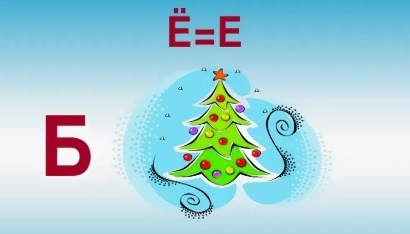 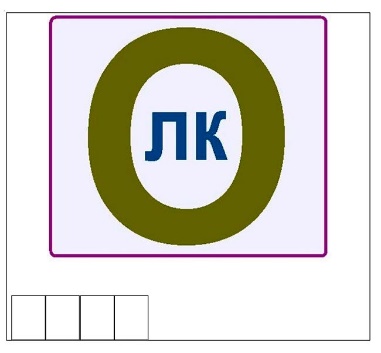 Рассмотри иллюстрацию. Расскажи, кого ты видишь? О чём могут говорить волк и белка?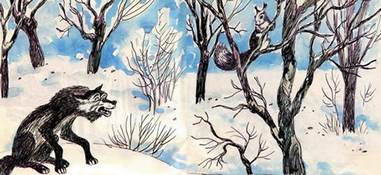 Соедини имена и фамилии авторов. Запиши автора нашего произведения.Ирина                         Толстой      Агния                           ТокмаковаЛев                                БартоВыбери синонимы (близкие по смыслу слова) к слову ДОБРЫЙ.весёлый      милосердный       участливый     смелыйкроткий       приветливый        человечный       умныйПодбери антонимы (противоположные слова) к слову ДОБРЫЙ.злой     сердитый      сильный     лютый      свирепый      глупый жестокийПрочитай.Обходиться добром со всяким (Белка и волк)Белка прыгала с ветки на ветку и упала прямо на сонного волка. Волк вскочил и хотел её съесть. Белка стала просить: «Пусти меня». Волк сказал: «Хорошо, я пущу тебя, только ты скажи мне, отчего вы, белки, так веселы? Мне всегда скучно, а на вас смотришь, вы там, вверху всё играете и прыгаете». Белка сказала: «Пусти меня прежде на дерево, а оттуда тебе скажу, а то я боюсь тебя». Волк пустил, а белка ушла на дерево и оттуда сказала: «Тебе оттого скучно, что ты зол. Тебе злость сердце жжёт. А мы веселы оттого, что мы добры и никому зла не делаем».Собери пословицы.К кому из героев подходит 1 пословица, 2, 3.Почему злым быть худо?Прочитайте.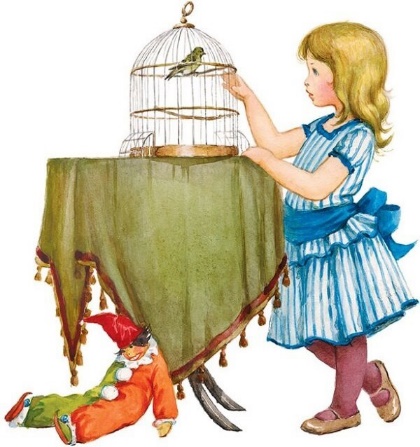 Не мучить животных (Варя и чиж)У Вари был чиж. Чиж жил в клетке и ни разу не пел.
Варя пришла к чижу. — «Пора тебе, чиж, петь».
— «Пусти меня на волю, на воле буду весь день петь».Злой человек как уголь, если не жжет,то     добра не делает никомуХудо тому, кточернитКто делает добрые дела, тому жизнь           мила